ANNEXURE 06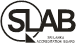 Internal and External Quality Assurance Programmes(For Inspection Bodies)Please list down the details of Internal and external quality assurance programmes currently participated by the Inspection Body, if applicable (Please provide details separately for each field of inspection)Refer Policy for participation in external quality assurance activities (AC-RG(P)-02) available at www.slab.lkNote: Please attach latest results of IQC and EQA.Sl. No.Inspection method or group of methods applied for AccreditationInternal Quality Control (IQC)Internal Quality Control (IQC)Internal Quality Control (IQC)External Quality Assurance (EQA)External Quality Assurance (EQA)External Quality Assurance (EQA)Sl. No.Inspection method or group of methods applied for AccreditationActivitiesAcceptable criteriaFrequency Programme/sService providerFrequency 